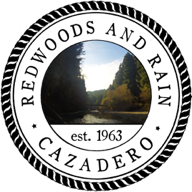 Cazadero Community Services DistrictPO Box 508Cazadero CA 95421-0508Board Meeting AgendaFebruary 8, 2021 ~ 6:00PMLocation ~ Fire Station #15980 Cazadero Hwy, Cazadero Ca 95421****GOVERNOR’S EXECUTIVE ORDER N-25-20********GOVERNOR’S EXECUTIVE ORDER N-29-20******RE CORONAVIRUS COVID-19**DUE TO THE PROVISIONS OF THE GOVERNOR'S EXECUTIVE ORDERS N-25-20 AND N-29- 20 WHICH SUSPENDS CERTAIN REQUIREMENTS OF THE BROWN ACT, AND THE ORDER OF THE HEALTH OFFICER OF THE COUNTY OF SONOMA TO SHELTER IN PLACE TO MINIMIZE THE SPREAD OF COVID-19, MEMBERS OF THE BOARD OF DIRECTORS WILL BE PARTICIPATING BY TELECONFERENCE INTO THE BOARD OF DIRECTORS MEETING FOR FEBRUARY 8, 2021.Members of the public who wish to participate in the Board of Director’s meeting may do so by either logging on to the Zoom link or dialing the teleconference call-in number and inputting the meeting ID and passcode when prompted:https://us02web.zoom.us/j/5237288369?pwd=bjRkQVR0VlBxSlgrOEJOSllHTFJqZz09 Telephone number: 1 (669) 900-6833, Meeting ID 523 728 8369, Password 946971 #PLEASE NOTE: The Cazadero Community Services District office is closed, and this meeting will be conducted entirely by teleconference.Should you want to submit public comment, you may do so either by commenting at the appropriate time in person if logging into the meeting or by email before Board Meeting is called to order. If emailing, please state the agenda item number that you are commenting on and limit written comments to three hundred (300) words or less. Comments can be sent to pbarrry@cazadero-csd.org.  Written comments received prior to the meeting will be read into the record.The Board meeting agenda and all supporting documents are available for public review on the website at www.cazadero-csd.org CALL TO ORDERPLEDGE OF ALLEGIANCEROLL CALLPresident P. BarryDirector M. Berry	Director H. Canelis	Director D. DeBeaune	Director M. NichollsOPEN TIME FOR PUBLIC EXPRESSION 	This is an opportunity for any member of the public to briefly address the District Board on any matter that does not appear on this agenda and is restricted to matters within the Board’s jurisdiction.  Items that appear to warrant a more-lengthy presentation or Board consideration may be placed on the agenda for discussion at a future meeting.  Please limit comments to three hundred (300) words.AGENDA ADJUSTMENTSAn opportunity for the Board President to approve adjustments to the current agenda.DIRECTOR REPORTSAn opportunity for Directors to report on their individual activities related to District Business.STAFF REPORTSAdministrative AssistantFire DepartmentOperationsAdministrationTrainingSpecial ProjectsPark & Rec MaintenanceFacilitiesCAZADERO FIREFIGHTERS ASSOCIATION REPORTCONSENT CALENDAR ITEMSThese items can be acted on in one consolidated motion or may be removed from the Consent Calendar and separately considered at the request of any DirectorApproval of Meeting Minutes – January 11, 2020Approval of Financials – Month of December 2020Approval of Financials – Month of January 2021ACTION ITEMSConsider Approval of Resolution 20/21-07 for the Authorization for Transfer of Funds for the Local Agency Investment Fund (LAIF) – Discussion/ActionConsideration of Legal Counsel Appointment – Discussion/Action – Discuss and consider legal counsel representation for the District.Station #1 Generator Replacement – Discussion/Action – Board authorization to purchase replacement unit to provide back-up power to station during grid failures.DISCUSSION ITEMSParcel Tax Proposal – Discussion – Update on proposed parcel tax timeline and cost.COMMITTEE REPORTSConsolidation Ad Hoc 2020Park Ad Hoc 2020FINANCIAL REPORTSCOMMUNICATIONSMail:  PG&E, re:  Information about PG&E’s new Time-of-Use rates starting March 2021Email:  Jim Berry, re:  December - Lead & Copper tests for Cazadero Water Co. CustomersEmail:  Office of Grants and Local Services, re:  Regional Park Program, Rural Recreation and Tourism, and Outdoor Equity Program grant opportunitiesEmail:  FEMA, re:  FY 2020 Fire Prevention and Safety Grant Application Period NotificationEmail:  Office of Grants and Local Services, re:  Outdoor Equity Program (AB 209) and Statewide Park Program (Prop. 68) grant opportunitiesADJOURNMENT